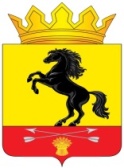                АДМИНИСТРАЦИЯ                                                     МУНИЦИПАЛЬНОГО ОБРАЗОВАНИЯ     НОВОСЕРГИЕВСКИЙ РАЙОН      ОРЕНБУРГСКОЙ ОБЛАСТИ               ПОСТАНОВЛЕНИЕ  09.04.2024_______ №   253 –п________                   п. НовосергиевкаО внесении изменений в постановлениеадминистрации Новосергиевского районаот 25.10.2021 № 781-п «Об утверждении перечней главных 	 администраторов доходов и источников финансирования дефицита бюджета муниципального образования Новосергиевский район Оренбургской области на 2022 год и на плановый период 2023 и 2024 годов» (в редакции постановлений администрации Новосергиевского района от 20.12.2021  №  954-п, от 11.05.2022 № 373-п, от 09.06.2022 № 499-п, от 15.03.2023 № 184-п, от 04.05.2023 № 323-п, от 25.07.2023 № 525-п, от 17.11.2023 № 839-п, от 15.12.2023 № 927-п)В соответствии со статьей 160.1, пунктом 4 статьи 160.2 Бюджетного кодекса Российской Федерации администрация Новосергиевского района:  1. Внести изменения в приложение №1 «Перечень главных администраторов доходов бюджета муниципального образования Новосергиевский район Оренбургской области», добавив следующий коды администрируемых доходов:- наименование главного администратора доходов бюджета, наименование кода вида (подвида) доходов бюджета 20235082050000150 «Субвенции муниципальным районам на обеспечение предоставления жилых помещений детям-сиротам и детям, оставшимся без попечения родителей, лицам из их числа по договорам найма специализированных жилых помещений (федеральный бюджет)» изложить в следующей редакции: «Субвенции бюджетам муниципальных районов на обеспечение детей-сирот и детей, оставшихся без попечения родителей, лиц из числа детей-сирот и детей, оставшихся без попечения родителей, жилыми помещениями».2. Настоящее постановление применяется к правоотношениям, возникающим при составлении и исполнении бюджета муниципального образования Новосергиевский район Оренбургской области, начиная с бюджета на 2024 год. 3. Контроль за исполнением настоящего постановления возложить на исполняющего обязанности заместителя главы администрации района - начальника финансового отдела Попову Л.И.4. Постановление вступает в силу с после его опубликования на портале НПА муниципальных образований Новосергиевского района Оренбургской области (сетевое издание), novosergievka.org.Глава администрации   района                                                                    А.Н. СкиркоРазослано: финотделу, экономическому отделу, юристу администрации района, бухгалтерии администрации района, отделу образования, отделу культуры, МКУ «Центр бюджетного (бухгалтерского) учета», сельпоссоветам, орготделу, прокурору.